Lesson 19:  Unknown Area Problems on the Coordinate Plane Student Outcomes  Students find the areas of triangles and simple polygonal regions in the coordinate plane with vertices at grid points by composing into rectangles and decomposing into triangles and quadrilaterals. Lesson Notes Students will extend their knowledge of finding area to figures on a coordinate plane.  The lesson begins with a proof of the area of a parallelogram.  In Grade 6, students proved the area of a parallelogram through a different approach.  This lesson will draw heavily on MP.7 (look for and make use of structure).  Students will notice and take advantage of figures composed of simpler ones to determine area.Classwork Example (20 minutes):  Area of a Parallelogram Allow students to work through parts (a)–(e) of the example either independently or in groups.  Circulate around the room to check student progress and to ensure that students are drawing the figures correctly.  Debrief before having them move on to part (f). 
Example:  Area of a Parallelogram The coordinate plane below contains figure , parallelogram .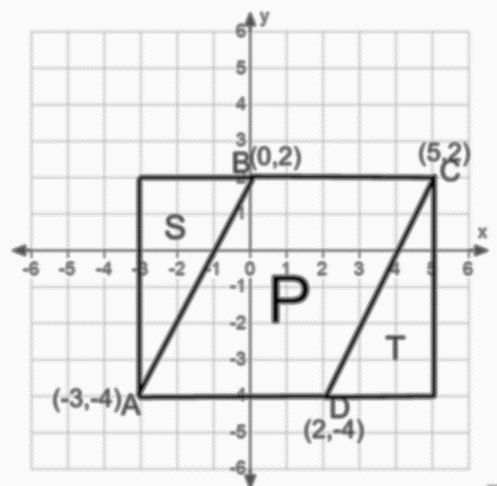 Write the ordered pairs of each of the vertices next to the vertex points.See figure.Draw a rectangle surrounding figure  that has vertex points of  and .  Label the two triangles in the figure as and .See figure.Find the area of the rectangle.Base unitsHeight  unitsArea unitsunits sq. unitsFind the area of each triangle.Figure 	Figure Base  units	Base unitsHeight  units	Height units		Area	 units units	Area unitsunits		 sq. units                      	           sq. units	Use these areas to find the area of parallelogram .  Area Area of rectangle Area  Area 	 sq. units sq. units  sq. units  sq. unitsStop students here and discuss responses.  How did you find the base and height of each figure?By using the scale on the coordinate plane.  How did you find the area of the parallelogram?By subtracting the areas of the triangles from the area of the rectangle.Assist students with part (f) if necessary and then give them time to finish the exploration.
The coordinate plane below contains figure , a rectangle with the same base as the parallelogram above.Draw triangles and  and connect to figure  so that you create a rectangle that is the same size as the rectangle you created on the first coordinate plane.  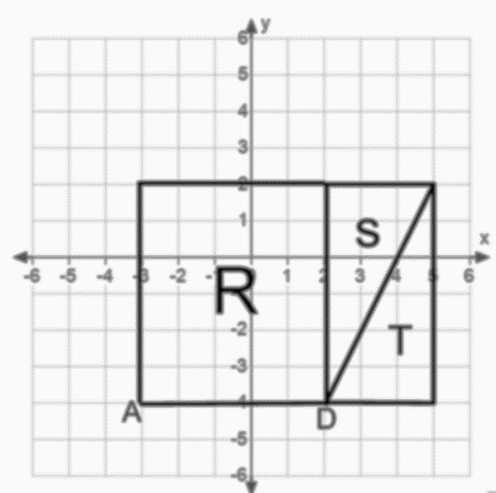 See figure.Find the area of rectangle .Base  unitsHeight unitsArea  sq. units  What do figures  and have in common?They have the same area.  They share the same base and have the same height.Debrief and allow students to share responses.  Draw the height of the parallelogram to illustrate that it has the same height as rectangle .Since the larger rectangles are the same size, their areas must be equal.  Write this on the board:Area of  Area of  Area of  Area of  Area of  Area of Based on the equation, what must be true about the area of ?Area of  Area ofHow can we find the area of a parallelogram?Area of Parallelogrambase  heightExercises (17 minutes)Have students work on the exercises independently and then check answers with a partner.  Then, discuss results as a class.
ExercisesFind the area of triangle .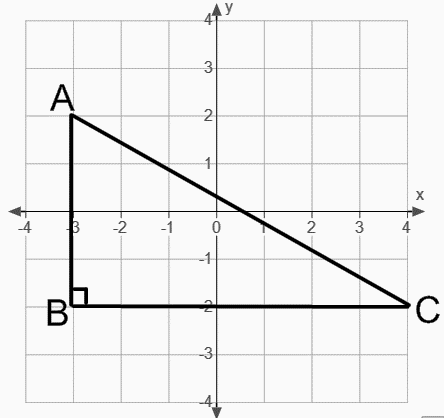 Find the area of quadrilateral  two different ways.The area of quadrilateral  sq. units.  Find.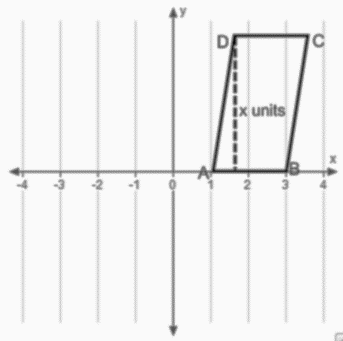 The area of triangle  sq. units.  Find the length of side .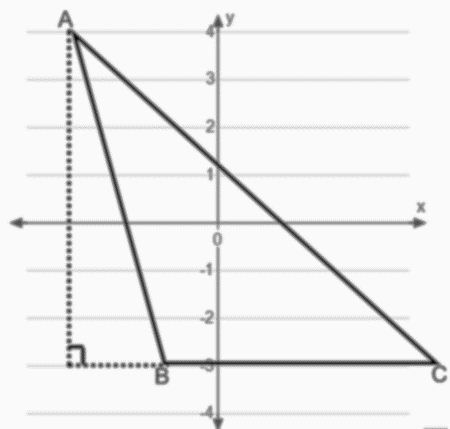 Find the area of triangle .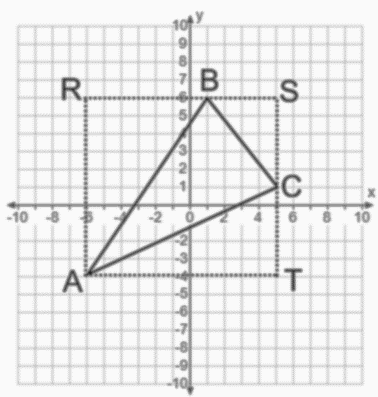 Area of rectangle  Area of triangle  Area of triangle  Area of triangle  
Area of triangle Area of  Area ofArea of Area of What shape is the quadrilateral in Exercise 2?Trapezoid.What methods did you use to find the area?Decomposing the figure into two right triangles and a rectangle or using the area formula for a trapezoid.Which method was easier for finding the area?Answers will vary.For Exercise 4, what piece of information was missing?  Why couldn’t we find it using the coordinate plane?The base was missing.  We could measure the height but not the base because no scale was given on the -axis.For Exercise 5, why couldn’t we find the area of triangleby simply using its base and height?Because of the way the triangle was oriented, we could not measure the exact length of the base or the height using the coordinate plane.  Closing (3 minutes)  Review relevant vocabulary and formulas from this lesson.  These terms and formulas should be a review from earlier grades and previous lessons in this module.Relevant Vocabulary:Quadrilateral		Parallelogram	TrapezoidRectangle		Square	Altitude and base of a triangleSemicircle		Diameter of a circleArea formulas:Area of parallelogram base  height	Area of rectangle  base  height	Area of a triangle   base  height	Area of a trapezoid   (base 1  base 2)  heightArea of a circle  Why is it useful to have a figure on a coordinate plane?The scale can be used to measure the base and height.What are some methods for finding the area of a quadrilateral?Use a known area formula, deconstruct the figure into shapes with known area formulas, make the figure a part of a larger shape and then subtract areas.Exit Ticket (5 minutes) Name                 							         		Date              		         Lesson 19:  Unknown Area Problems on the Coordinate PlaneExit TicketThe figure  is a rectangle.   units,  units, and  unit.  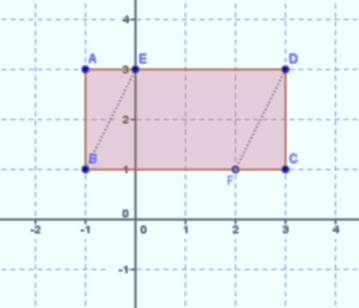 Find the area of rectangle .Exit Ticket Sample SolutionsThe figure  is a rectangle.   units,  units, and  unit.  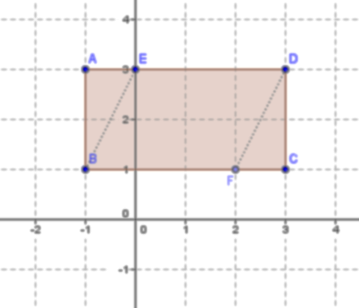 Find the area of rectangle .Area unitsunits  sq. unitsProblem Set Sample SolutionsFind the area of each figure.For Problems 7–9, draw a figure in the coordinate plane that matches each description.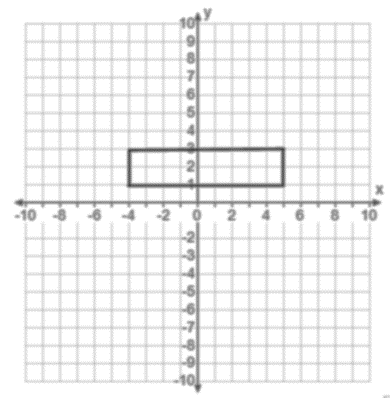 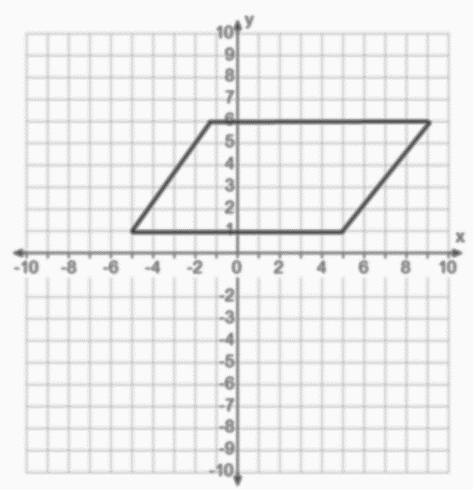 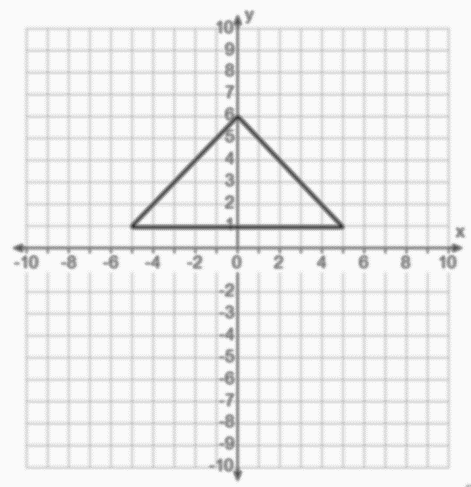 Find the unknown value labled as  on each figure.Find the area of triangle .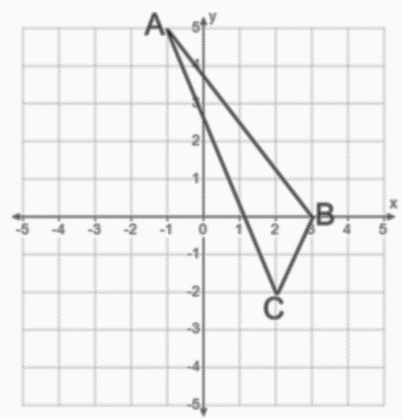 Area  sq. unitsFind the area of the quadrilateral using two different methods.  Describe the methods used and explain why they result in the same area.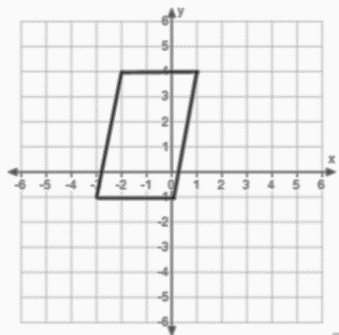 Area  sq. unitsOne method is by drawing a rectangle around the figure.  The area of the parallelogram is equal to the area of the rectangle minus the area of the two triangles.  A second method is to use the area formula for a parallelogram (Area  base  height).	Find the area of the quadrilateral using two different methods.  What are the advantages or disadvantages of each method? 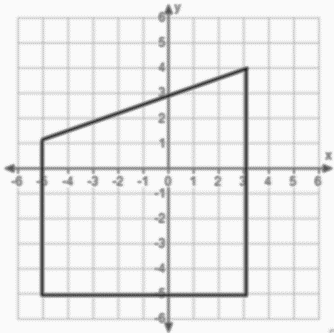 Area  sq. unitsOne method is to use the area formula for a trapezoid, .  The second method is to split the figure into a rectangle and a triangle.  The second method required more calculations.  The first method required first recognizing the figure as a trapezoid and recalling the formula for the area of a trapezoid.  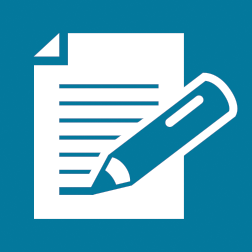 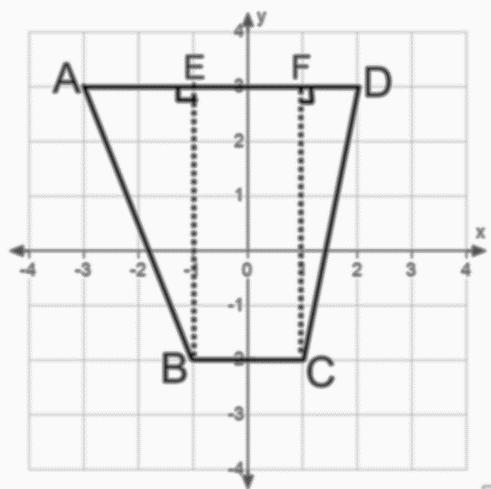 The area is 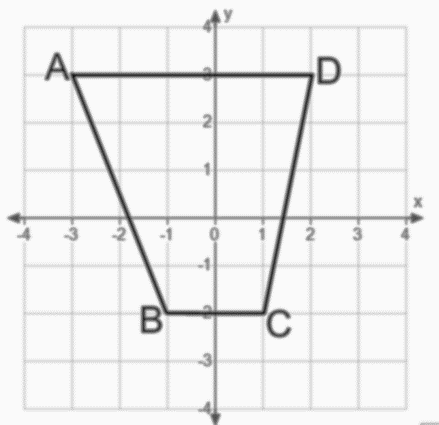 The area is .Find the area of triangle .Find the area of triangle .Find the area of the parallelogram  two different ways.Find the area of the parallelogram  two different ways.Find the area of triangle .	Area unit  units  sq. unitFind the area of triangle .Area   unit  units  sq. unitFind the area of the parallelogram  two different ways.Find the area of the parallelogram  two different ways.Area Area of  – Area of  – Area of    sq. units  sq. unitsArea  base  height           units  units  sq. units

Area  sq. units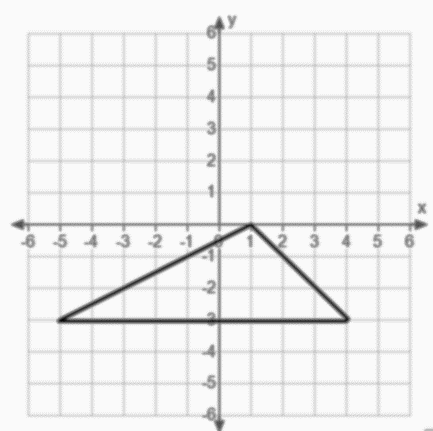 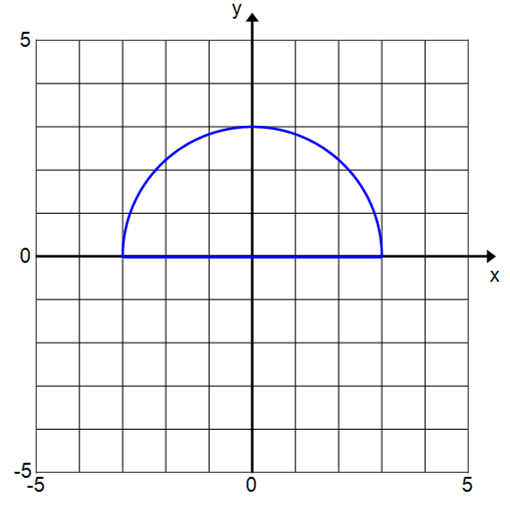 Area sq. units sq. units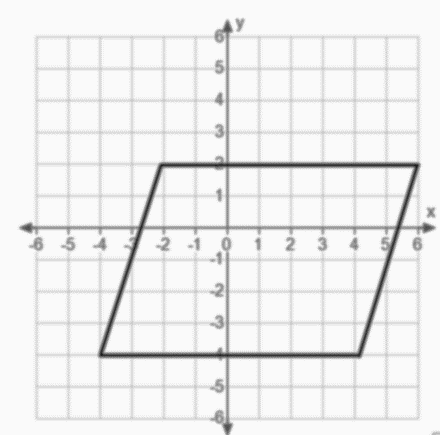 Area sq. units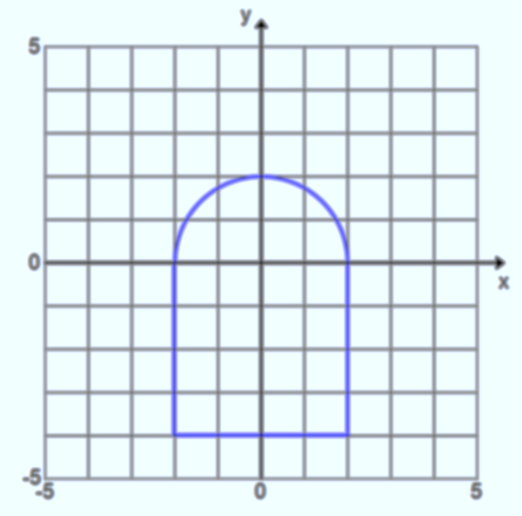 Area   sq. units  sq. units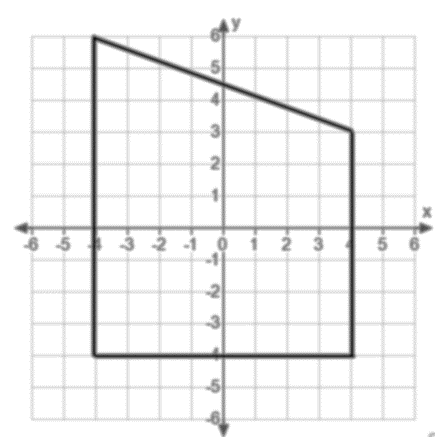 Area  sq. units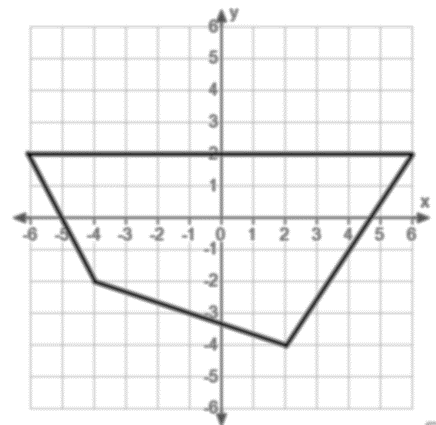 Area  sq. unitsA rectangle with area  sq. unitsA parallelogram with area  sq. unitsA triangle with area  sq. unitsThe rectangle has an area of  sq. units.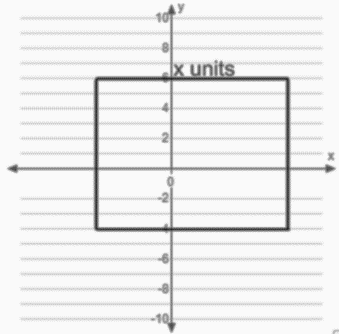 The trapezoid has an area of  sq. units.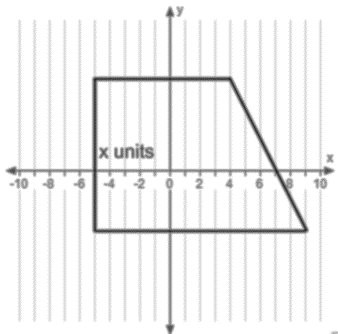 